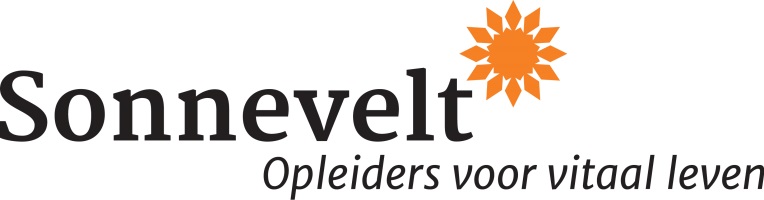 Literatuurlijst opleiding Mental coachNajaar 2023Deze opleiding is inclusief lesmap en exclusief onderstaande literatuur. De literatuur hoeft niet te worden aangeschaft, maar dient wel te worden gelezen.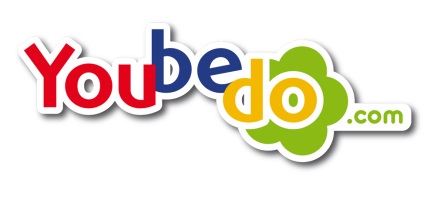 De literatuur kan worden besteld bij YouBeDo.com tegen de gebruikelijke prijs. YouBeDo.com doneert echter tot 12% van het aankoopbedrag aan een goed doel naar keuze. Klik op deze link  om de literatuurlijst bij YouBeDo te openen.VERPLICHT Titel: De LevenscodeAuteur: Albert SonneveltISBN: 9789081856522Titel: Uw brein als medicijnAuteur: David Servan-SchreiberISBN: 9789021565248Titel: Geweldloze CommunicatieAuteur: Marshall B. RosenbergISBN: 9789047703617Titel: De CreatiespiraalAuteur: Marinus KnoopeISBN: 9789080467712Titel: In 10 stappen een excellente coachhoudingAuteur: Lia Goossens en Saskia JanssenISBN:9789493187054Wil je alvast beginnen of vooruit werken voor deze opleiding, dan raden wij je aan te starten met ‘De Levenscode’.TER INSPIRATIEOverdracht en tegenoverdracht, Fee van Delft, ISBN: 9789462364578De innerlijke criticus ontmaskerd, Hal en Sidra Stone, ISBN: 9789020213249 De kunst van Kaizen, Robert Mauer, ISBN: 9789032510688Kiezen vanuit het hart, Albert Sonnevelt, ISBN: 9789081856508